Nursery Breakfast Club – admission formChild’s name: ______________________________________________________Date of birth: _______________________________________________________Days required each week:Monday	Tuesday	Wednesday	Thursday	FridayMedicalAs a matter of course, all the medical information that the school holds for each child is used by the Nursery Breakfast Club. However, as the club runs at a time before the School Office is open each morning, the information is not always easily available to the Breakfast Club staff. Therefore, we would be very grateful if you would confirm any allergies or food intolerances that your child has, by completing the attached slip. This information can be retained by Breakfast Club staff in order to ensure smooth running every morning.If, as a result of an allergy or food intolerance, you would prefer to provide Breakfast Club with any specific provisions for your child, please use the form below to confirm this. My child has the following medical condition ____________________________________________________which is relevant to the club.My child has the following allergy/food intolerance ______________________________________________ which is relevant to the club.Due to my child’s allergy/food intolerance, I wish to provide the following provisions for my child at Breakfast Club:___________________________________________________________________________________________Emergency contact detailsBetween 7.30am and 8.45am the best number to call is: ______________________________________________Any additional relevant information _______________________________________________________________________________________________________________________________________________________________________________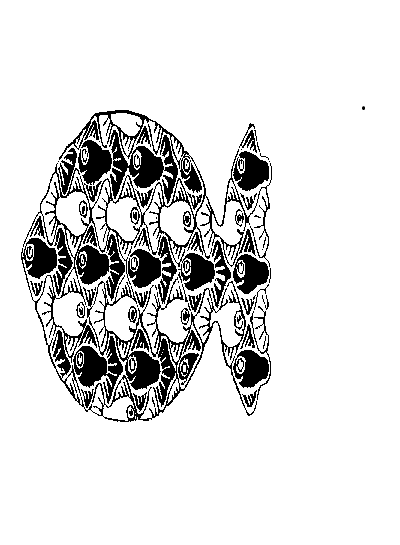 